Конкурс по английскому языку для 5–6 классов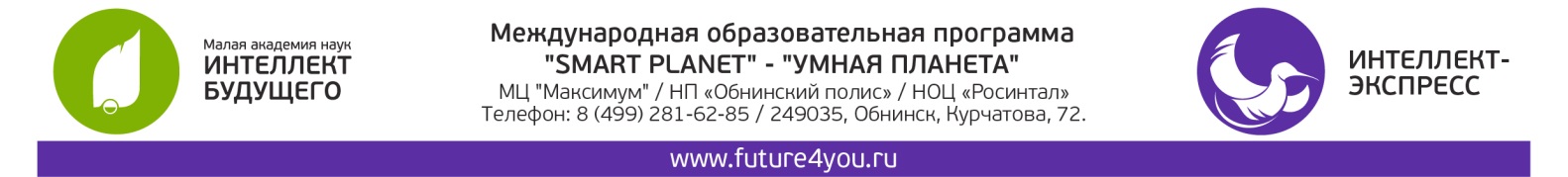 «English Tournament»Впишите в итоговую таблицу правильные ответыФамилия, имя__________________________________________________________Город__________________________Организация________________класс_______Электронная почта для связи_____________________________________________Педагог-куратор________________________________________________________Таблица ответовОтзывы и пожелания:№п/пОтветЗАДАНИЕ №1№ 1ЗАДАНИЕ №2№ 4ЗАДАНИЕ №3Edinburgh ЗАДАНИЕ №4№ 3ЗАДАНИЕ №5nineteen ЗАДАНИЕ №6№ 4ЗАДАНИЕ №7bagЗАДАНИЕ №8№ 3ЗАДАНИЕ №9№ 2ЗАДАНИЕ №10№ 1ЗАДАНИЕ №11muchЗАДАНИЕ №12№ 3ЗАДАНИЕ №13friendsЗАДАНИЕ №14№ 1ЗАДАНИЕ №15№ 1